РАБОЧИЙ ЛИСТ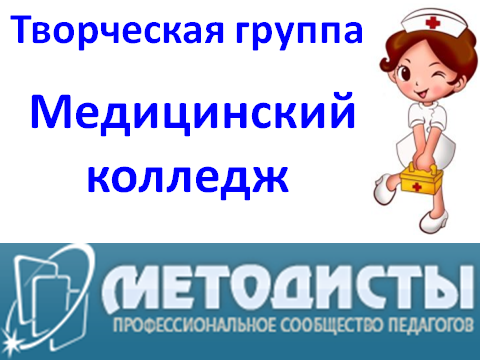 участника Всероссийского конкурса психолого-педагогических знаний"Педагогический марафон - 2014"Результаты выполнения конкурсных заданийКритерии оценки выполнения конкурсных заданийЗа каждый правильный ответ начисляется 1 балл.Победитель должен набрать 30 балловПобедитель I степени - от 28 до 29 баллов.Победитель II степени - 26 до 27 баллов.Победитель III степени - от 24 до 25 баллов.Лауреат - от 21 до 23 баллов.Сертификат участника получают конкурсанты, набравшие  20 баллов и менее.Результат участия в конкурсе         Лисенков Сергей Александрович                                                                                 (ФИО заполняет конкурсант)Количество набранных  баллов - 22                                                                               (заполняет член жюри)Член жюри -  Кириченко Г.А.                                        (ФИО)ФамилиялИСЕНКОВИмяСЕРГЕЙОтчествоАЛЕКСАНДРОВИЧДолжностьУЧИТЕЛЬ ГЕОГРАФИИМесто работы полностью ГБОУ СОШ «ЦЕНТР ОБРАЗОВАНИЯ» ПОС. ВАРЛАМОВО М.Р.сЫЗРАНСКИЙ САМАРСКОЙ ОБЛАСТИ№ заданияОтветконкурсантаСовпадение с эталоном(заполняет член жюри)№ заданияОтветконкурсантаСовпадение с эталоном(заполняет член жюри)№ заданияОтветконкурсантаСовпадение с эталоном(заполняет член жюри)1Г +11А +21А -2А +12В +22В +3А -13А -23Г +4В +14А -24А +5А +15В +25Г +6Б -16Б +26Г +7А +17Г +27Б -8А +18Г -28флегматик+9Б +19Б -29холерик+10Г +20Б +30меланхолик+